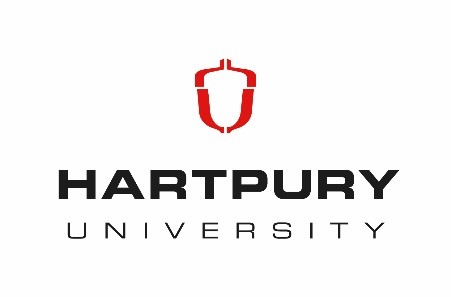 Periodic Curriculum Review Outcomes and Enhancement PlanDate of completion of scrutiny: EXECUTIVE SUMMARYThe programme(s) was reviewed in accordance with the arrangements set out in the Hartpury Quality Enhancement Framework.In line with the process for Periodic Strategic Review, the Programme Review team prepared a Periodic Critical Evaluation Document (PCED) with supporting evidence. The Review Panel scrutinised this documentation and identified areas of interest which formed the basis of further scrutiny.Review Panel MembersProvision scrutinisedInitial areas of interest identified by the review panelDescription as to how those areas were scrutinised and the outcome of that investigationAny additional areas of interest that arose during further scrutiny and the outcome of that investigationOUTCOMEThe Review Panel considered whether academic standards continue to be met; the quality of learning opportunities remain appropriate; and; the programme is aligned with the QAA Quality Code and makes a recommendation to the Curriculum Validation Committee on re-approval of the provision for a further six years as follows:ApprovalApproval with with conditions and/or recommendationsNon-approval (the Review Panel should detail the reasons for this judgment)The Review Panel considered the appropriateness of the Provision Team’s initial recruitment strategy, action plan for future development of the department’s provision and the current provision and made the following commendations and recommendations in relation to this and the judgments: When completing these points below please make it extremely clear which programme(s) each point relates to and if there are no conditions or recommendations please write ‘None’.CommendationsConditions that must be completed before a new intake enrolsRecommendationsOverall summary of findings for the attention of Academic Board:Proposed five year recruitment strategyAction plan for future development of the department’s provisionAction plan for the current provisionOther findingsName of Review Panel Chair:				                Date:Signature of Review Panel Chair:               Periodic Strategic Enhancement Plan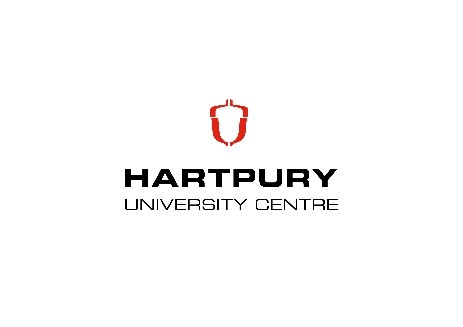 Date: The provision was reviewed in accordance with the arrangements for Periodic Curriculum Review as set out in the Hartpury Quality Enhancement Framework.Agreed recruitment strategy Agreed action plan for future development of the department’s provisionAgreed action plan for the current provisionThe strategy and plans should be included under these headings.The Review Provision Team Leader and Head of Department confirm that the enhancement plan above has been finalised and will be implemented to enhance the provision. Review Provision Team Leader Signature:					Date:Head of Department Signature:						Date:This form should be passed to the Curriculum Records Manager to arrange consideration by the Curriculum Validation Committee and Academic BoardDate Outcome Report and Enhancement Plan endorsed by Academic Board: Chair of Academic Board (or nominee) Name:Signature:								Date:Name:Role:DepartmentHead of DepartmentReview Provision Team LeaderTitles of programme(s) covered by this Review Titles of programme(s) covered by this Review Linked PSRB if applicableProgramme title Recommendation outcomeAction in response to commendationsAction by whomAction by whenAction in response to conditionsAction by whomAction by whenAction in response to recommendationsAction by whomAction by whenActions for future developmentAction by whomAction by whenActions for current provisionAction by whomAction by whenCurriculum Validation Committee Outcome of Consideration The Periodic Curriculum Review Outcome Report and Enhancement Plan is / is not endorsed for implementation The following amendments are required:  NoneThis document should be circulated to:PVC / Deans / Academic Registrar / HE Academic Services Office / Management Information Services / Head of Department / Review Provision Team Leader / Chair of appropriate Departmental Committee / Officer of Curriculum Validation Committee / Officer of Academic BoardThe Academic Board is responsible for endorsing this document, and considering its implications.The Curriculum Validation Committee is responsible for monitoring the completion of conditions affecting curriculum.These people are asked to bring this Outcome to the attention of any relevant colleagues who were not on this circulation list.